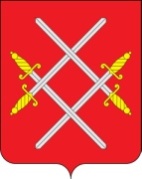 АДМИНИСТРАЦИЯ РУЗСКОГО ГОРОДСКОГО ОКРУГАМОСКОВСКОЙ ОБЛАСТИПОСТАНОВЛЕНИЕот ______________20_____г. №_________Об утверждении Положения о системе оплаты труда работников Муниципального казенного учреждения «Управление капитального строительства» Рузского городского округа В соответствии с Трудовым кодексом, Постановлением Главы Рузского городского округа от 19.11.2018г. №62-пл «Об утверждении Типового положения о системе оплаты труда работников муниципальных учреждений не социальной сферы Рузского городского округа Московской области», в целях обеспечения социальных гарантий и упорядочения оплаты труда работников , руководствуясь Уставом Рузского городского округа  Московской области, постановляет:1.Утвердить Положение о системе оплаты труда работников муниципального казенного учреждения «Управление капитального строительства» Рузского городского округа (Приложение №1)2. Утвердить Порядок исчисления стажа работы, дающего право на получение ежемесячной надбавки к должностному окладу за выслугу лет работников муниципального казенного учреждения «Управление капитального строительства» Рузского городского округа Московской области (Приложение №2)3.Действие настоящего Постановления распространяется на правоотношения, возникшие с 01.03.2019г.4. Разместить настоящее Постановление на официальном сайте Рузского городского округа Московской области в сети «Интернет» и опубликовать в газете «Красное знамя».5. Контроль за исполнением настоящего Постановления возложить на Первого заместителя Главы администрации Рузского городского округа В.В.Жукова. Глава городского округа	Т.С. ВитушеваВерно: Начальник общего отдела	Л.В. СпиридоноваДроздов Владимир КонстантиновичДиректор МКУ «УКС»РГОтел.: 89166801813Приложение1к постановлению ГлавыРузского городского округа от  _________г. № _____Положение о системе оплаты труда работников Муниципального казенного учреждения «Управление капитального строительства» Рузского городского округа 1. Общие положения        1.1. Настоящее Положение регулирует отношения по оплате труда работников Муниципального казенного учреждения «Управление капитального строительства» Рузского городского округа Московской области, далее «Учреждение».1.2. Финансирование заработной платы работников осуществляется за счет средств бюджета Рузского городского округа.2. Структура денежного содержания2.1. Денежное содержание работников учреждения состоит из должностного оклада, ежемесячных и дополнительных выплат.2.2. Ежемесячные выплаты включают в себя:- надбавку к должностному окладу за особые условия труда;- надбавку к должностному окладу за выслугу лет;- ежемесячное денежное поощрение.2.3. Дополнительные выплаты включают в себя:- премию за выполнение особо важных и сложных заданий;- материальную помощь.3. Порядок определения должностных окладов3.1. Должностные оклады работников учреждения устанавливаются в размерах, кратных должностному окладу специалиста II категории в органах государственной власти Московской области.3.2. При исчислении должностных окладов работникам учреждения применяются следующие коэффициенты:4. Надбавка к должностному окладу за особые условия труда4.1. Надбавка к должностному окладу за особые условия труда (сложность, интенсивность, напряженность, специальный режим работы) работникам учреждения устанавливается в размере до 70 процентов должностного оклада и выплачивается ежемесячно со дня ее установления.5. Надбавка к должностному окладу за выслугу лет5.1. Надбавка к должностному окладу за выслугу лет работникам учреждения устанавливается в следующих размерах:5.2. Исчисление стажа, дающего право на получение надбавки к должностному окладу за выслугу лет, осуществляется в соответствии с порядком исчисления стажа работы.5.3. Надбавка к должностному окладу за выслугу лет выплачивается ежемесячно со дня возникновения права на нее. Размер надбавки к должностному окладу за выслугу лет подлежит изменению со дня достижения стажа соответственно 5, 10, 15 полных лет.5.4. Если право на установление или изменение размера ежемесячной надбавки к должностному окладу за выслугу лет наступило в период, когда сохранялся средний заработок, в том числе выплачивалось пособие по временной нетрудоспособности или пособие по беременности и родам, надбавка к должностному окладу за выслугу лет устанавливается со дня, следующего за днем окончания указанного периода.6. Ежемесячное денежное поощрение6.1. Работникам учреждения выплачивается ежемесячное денежное поощрение в размере до 70 процентов должностного оклада, в пределах утвержденного годового фонда оплаты труда.  Конкретный уровень надбавки работнику устанавливается руководителем Учреждения. Размер надбавки руководителю Учреждения устанавливается Главой Рузского городского округа.7. Премирование7.1. Работникам учреждения за выполнение особо важных и сложных заданий выплачивается премия в порядке, установленном руководителем8. Материальная помощь 8.1. Работникам учреждения на основании личного заявления при предоставлении ежегодного оплачиваемого отпуска или его части за счет средств фонда оплаты труда один раз в календарном году выплачивается материальная помощь в размере двух должностных окладов. Материальная помощь выплачивается пропорционально отработанному в году времени.8.2. В случае неиспользования работником учреждения права на ежегодный оплачиваемый отпуск либо отсутствия права на него, а также в случае длительной болезни или по другим уважительным причинам по заявлению работника учреждения материальная помощь может быть выплачена и в другое время в течение календарного года.8.3. Для расчета размера материальной помощи и единовременной выплаты принимается размер должностного оклада, установленный на день выплаты материальной помощи.9. Продолжительность отпуска9.1. Продолжительность ежегодного оплачиваемого отпуска составляет 28 календарных дней.9.2. Работнику предоставляется ежегодный оплачиваемый дополнительный отпуск за выслугу лет (далее - отпуск за выслугу лет) продолжительностью:- 1 календарный день при стаже, дающем право на получение ежемесячной надбавки к должностному окладу за выслугу лет, от 1 года до 5 лет;- 5 календарных дней при стаже, дающем право на получение ежемесячной надбавки к должностному окладу за выслугу лет, от 5 до 10 лет;- 7 календарных дней при стаже, дающем право на получение ежемесячной надбавки к должностному окладу за выслугу лет, от 10 до 15 лет;- 10 календарных дней при стаже, дающем право на получение ежемесячной надбавки к должностному окладу за выслугу лет, 15 лет и более.10.Оплата труда профессий рабочих.10.1. Тарифные ставки профессий рабочих устанавливаются по тарифным разрядам тарифной сетки по оплате труда рабочих. 10.2. Разряды оплаты труда определяются согласно Единого тарифно-квалификационного справочника работ и профессий рабочих (ЕТКС).Приложение № 2к постановлению АдминистрацииРузского городского округа                               от ______________г. №______ПОРЯДОКИСЧИСЛЕНИЯ СТАЖА РАБОТЫ, ДАЮЩЕГО ПРАВО НА ПОЛУЧЕНИЕЕЖЕМЕСЯЧНОЙ НАДБАВКИ К ДОЛЖНОСТНОМУ ОКЛАДУ ЗА ВЫСЛУГУ ЛЕТРАБОТНИКОВ МУНИЦИПАЛЬНОГО КАЗЕННОГО УЧРЕЖДЕНИЯ«УПРАВЛЕНИЕ КАПИТАЛЬНОГО СТРОИТЕЛЬСТВА» РУЗСКОГО ГОРОДСКОГО ОКРУГА 1. Настоящий Порядок регулирует исчисление стажа работы, дающего право на получение ежемесячной надбавки к должностному окладу за выслугу лет (далее - стаж работы), работникам, работающих на штатных должностях муниципального казенного учреждения «Управление капитального строительства» Рузского городского округа Московской области.2. В стаж работы включается (кроме времени работы по рабочим профессиям):2.1. Время работы с 1 января 1992 года:2.1.1. В федеральных органах государственной власти и их аппаратах, иных государственных органах, образованных в соответствии с Конституцией Федерации.2.1.2. В аппаратах федеральных судов общей юрисдикции и арбитражных судов, органах прокуратуры, дипломатических, торговых представительствах и консульских учреждениях Российской Федерации, а также в представительствах федеральных органов исполнительной власти за рубежом.2.1.3. В органах государственной власти субъектов Российской Федерации и их аппаратах, иных государственных органах, образованных в соответствии с конституциями, уставами субъектов Российской Федерации.2.1.4. На должностях, предусмотренных Сводным перечнем государственных должностей Российской Федерации.2.1.5. В государственных (муниципальных) организациях, работа в которых в соответствии с законодательством Российской Федерации и законодательством Московской области отнесена к государственной службе Российской Федерации или к государственной гражданской службе Московской области, государственной службе Московской области и муниципальной службе в Московской области.2.1.6. В органах местного самоуправления.2.1.7. В органах государственной власти и управления автономных республик, в краевых, областных Советах народных депутатов, Советах народных депутатов автономных областей, автономных округов, районных, городских, районных в городах, поселковых и сельских Советах народных депутатов и их исполнительных комитетах.2.1.8. В Контрольно-бюджетном комитете при Верховном Совете Российской Федерации.2.2. Служба (работа) до 31 декабря 1991 года в органах государственной власти и управления в СССР:2.2.1. В аппарате Президента СССР и аппаратах президентов союзных республик, а также органов государственного управления, созданных при них.2.2.2. В Верховном Совете СССР и Президиуме Верховного Совета СССР, Верховных Советах и президиумах Верховных Советов союзных и автономных республик, краевых и областных Советах народных депутатов (Советах депутатов трудящихся), Советах народных депутатов (Советах депутатов трудящихся) автономных областей, автономных округов, районных, городских, районных в городах, поселковых и сельских Советах народных депутатов (Советах депутатов трудящихся).2.2.3. В Совете Министров СССР, Кабинете Министров СССР, Комитете по оперативному управлению народным хозяйством СССР, Межреспубликанском (Межгосударственном) экономическом комитете, Советах Министров (правительствах) союзных и автономных республик, исполнительных комитетах краевых, областных Советов народных депутатов (Советов депутатов трудящихся), Советов народных депутатов (Советов депутатов трудящихся) автономных областей и автономных округов, районных, городских, районных в городах, поселковых и сельских Советов народных депутатов (Советов депутатов трудящихся).2.2.4. В Комитете конституционного надзора СССР, Контрольной палате СССР, органах народного контроля, органах государственного арбитража, а также в судах и органах прокуратуры СССР, Вооруженных Силах СССР, органах и войсках КГБ СССР и МВД СССР, таможенных органах СССР.2.2.5. В министерствах и ведомствах СССР, союзных и автономных республик и их органах на территории СССР, в дипломатических, торговых представительствах и консульских учреждениях СССР, представительствах министерств и ведомств СССР за рубежом, а также в Постоянном представительстве СССР в Совете Экономической Взаимопомощи, в иных международных организациях, в которых граждане бывшего СССР представляли интересы государства.2.2.6. В Советах народного хозяйства всех уровней.2.2.7. В аппаратах центральных профсоюзных органов Союза ССР, профсоюзных органов союзных республик, краев, областей, городов, районов, районов в городах, на освобожденных выборных должностях, в профкомах органов государственной власти и управления, кроме должностей в профкомах в организациях.2.2.8. В объединениях союзного, республиканского, Московского областного подчинения, государственных концернах, ассоциациях, других государственных организациях, созданных на базе ликвидированных министерств и ведомств, их главных управлений (управлений) решениями Совета Министров (правительств) союзных и автономных республик.2.3. Другие периоды работы (службы):2.3.1. Государственным нотариусом до 11 марта 1993 года.2.3.2. В аппаратах ЦК КПСС, в ЦК КП союзных республик, крайкомов, обкомов и райкомов, горкомов, парткомов, на освобожденных выборных должностях в этих органах, а также в аппаратах и на освобожденных выборных должностях в парткомах органов государственной власти и управления до 14 марта 1990 года, кроме должностей в парткомах в организациях.2.3.3. В аппаратах центральных, республиканских, краевых, областных, городских, районных организаций ВЛКСМ, в том числе на освобожденных выборных должностях в этих организациях, до 14 марта 1990 года, кроме должностей в комитетах ВЛКСМ в организациях.2.3.4. В интеграционных межгосударственных органах, созданных российской стороной совместно с государствами - участниками Содружества Независимых Государств, в международных организациях, в которых граждане Российской Федерации представляли интересы государства.2.3.5. В организациях и учреждениях, выполняющих функции государственного управления в соответствии с законодательством Российской Федерации.2.3.6. В финансовых, экономических, юридических службах, вычислительных и информационно-вычислительных центрах, в централизованных бухгалтериях государственных и муниципальных учреждений. 2.3.7. Время военной службы граждан, службы (работы) в органах внутренних дел Российской Федерации, федеральных органах налоговой полиции, таможенных органах Российской Федерации в порядке, установленном федеральным законодательством.2.3.8. Время обучения работников органов государственной власти и управления в учебных заведениях с отрывом от работы (службы) в связи с направлением соответствующим государственным органом для получения дополнительного профессионального образования, повышения квалификации или переподготовки при условии возвращения в органы государственной власти и управления.2.3.9. Время работы на должности помощника депутата Московской областной Думы по трудовому договору на постоянной основе.2.3.10. Время отпуска по уходу за ребенком до достижения им возраста трех лет, приходящегося на период работы, включаемый в соответствии с настоящим Порядком.3. В стаж работы на основании решения директора учреждения могут засчитываться периоды замещения отдельных должностей руководителей и специалистов на предприятиях, в учреждениях и организациях, опыт и знания работы в которых необходимы для выполнения должностных обязанностей в соответствии с должностным регламентом или должностной инструкцией. 4. Стаж работы устанавливается комиссией по установлению стажа работникам учреждения (далее - комиссия).Документы, обосновывающие включение отдельного периода трудовой деятельности в стаж работы, представляются лицом, в отношении которого устанавливается стаж работы.Документами для определения стажа работы являются трудовая книжка, военный билет, а также другие документы, подтверждающие периоды работы или военной службы.При отсутствии документов о стаже и невозможности их получения в связи с военными действиями, стихийными бедствиями (пожар, наводнение, землетрясение и прочие), авариями, катастрофами или другими чрезвычайными ситуациями стаж работы может быть подтвержден в порядке, предусмотренном законодательством.В тех случаях, когда в представленном документе о стаже указаны только годы без обозначения точных дат, за дату принимается 1 июля соответствующего года, а если не указана дата месяца, то таковой считается 15-е число соответствующего месяца.5. Работа (служба) в районах Крайнего Севера и приравненных к ним местностях исчисляется год за год.6. Стаж работы пересчитывается в случаях:6.1. Внесения изменений и дополнений в законодательство Российской Федерации, законодательство Московской области, в соответствии с которым исчисляется стаж работы (при этом стаж работы пересчитывается с первого числа месяца, следующего за месяцем вступления в силу соответствующего нормативного правового акта).6.2. Представления документов, подтверждающих обоснованность включения в стаж работы соответствующего периода работы (при этом стаж работы пересчитывается со дня представления этих документов).6.3. Необоснованного исчисления стажа работы.7. В случае установления соответствующей комиссией необоснованного увеличения стажа работы комиссия принимает решение о пересчете стажа со дня обнаружения ошибки.При установлении соответствующей комиссией необоснованного уменьшения стажа работы комиссия принимает решение о его пересчете со дня неправомерного (ошибочного) исчисления стажа.Перерасчет размера ежемесячной надбавки за выслугу лет производится соответственно со дня обнаружения ошибки или со дня неправомерного исчисления стажа работы, но не более чем за три года до дня принятия комиссией решения об его увеличении.8. Споры, связанные с исчислением стажа работников, рассматриваются в порядке, установленном законодательством Российской Федерации и законодательством Московской области.9. В стаже работы сохраняются периоды работы (службы), которые были включены в установленном порядке в указанный стаж для выплаты надбавки к должностному окладу за выслугу лет до вступления в силу настоящего Порядка.№ п/пНаименование должностейКоэффициенты1Руководитель3,4 - 3,62Заместитель руководителя3,03Главный:бухгалтер2,84Инженер2,35ЮрисконсультВедущий:бухгалтерэкономист2,26Инспектор1,3При стажеРазмер надбавки (в процентах к должностному окладу)От 1 до 5 полных лет10От 5 до 10 полных лет15От 10 до 15 полных лет20Свыше 15 полных лет30ПоказателиРазрядыРазрядыРазрядыРазрядыРазрядыРазрядыРазрядыРазрядыРазрядыРазрядыРазрядыРазрядыПоказатели123456789101112Межразрядные тарифные коэффициенты11,0411,0931,1431,2731,3081,4411,5821,7381,9052,0932,241Тарифные ставки, руб.7706802384258808981010080111071219213393146801612917270